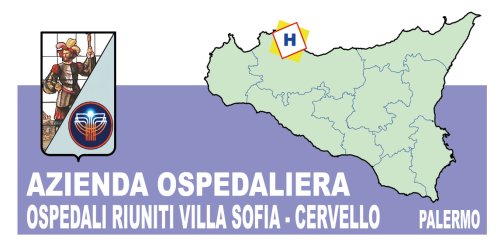 	  Azienda OspedalieraOSPEDALI  RIUNITI  VILLA SOFIA – CERVELLO              Sede Legale Viale Strasburgo n.233 – 90146  Palermo.  Tel 0917801111   -    P.I. 05841780827Unità Operativa Complessa Provveditorato      telefono 0917808414 AVVISO DI PUBBLICAZIONE SUL MERCATO ELETTRONICO PUBBLICA AMMINISTRAZIONE(MEPA) www.acquistinretepa.it –OGGETTO: FORNITURA ANNUALE DI CARTA PER APPARATI COPIA / STAMPAPER L’AZIENDA OSPEDALIERA “OSPEDALI RIUNITI VILLA SOFIA CERVELLO “.   SMART CIG: ZF22907ABESI AVVISA CHE, CON R.D.O. 2341361 E' STATA AVVIATA UNA PROCEDURA DI GARA SUL SITO MEPA www.acquistinretepa.it, PER LA FORNITURA, DI CARTA PER APPARATI COPIA/STAMPA PER DIVERSE UU.OO. E SERVIZI  DELL’AZIENDA OSPEDALIERA “OSPEDALI RIUNITI VILLA SOFIA – CERVELLO “     SMART C.I.G. : ZF22907ABETERMINE DI SCADENZA PER LA PRESENTAZIONE DELLE OFFERTE; ORE 12 DEL GIORNO 16 LUGLIO 2019Referente gara: Geom. Antonino CAMPAGNA TEL. 091 7808231  e mail a.campagna@villasofia.it.F.TO IL RESPONSABILE DELL’UNITA’ OPERATIVA PROVVEDITORATO     (Dott. Aldo ALBANO)